БІЛОЦЕРКІВСЬКА МІСЬКА РАДА	КИЇВСЬКОЇ ОБЛАСТІ	Р І Ш Е Н Н Явід 17 лютого 2022 року                                                             		№ 2595-26-VIIIПро розгляд заяви про затвердження проекту землеустрою щодо відведення земельної ділянки та передачу земельної ділянки у власність громадянці Коломієць Юлії Володимирівні  Розглянувши подання постійної комісії з питань земельних відносин та земельного кадастру, планування території, будівництва, архітектури, охорони пам’яток, історичного середовища до міського голови від 14 січня 2022 року №04/02-17, протокол постійної комісії з питань  земельних відносин та земельного кадастру, планування території, будівництва, архітектури, охорони пам’яток, історичного середовища від 29 грудня 2021 року №42, заяву громадянки Коломієць Юлії Володимирівни  від 10 грудня 2021 року №15.1-07/6148, додані до заяви документи та проект землеустрою щодо відведення земельної ділянки, відповідно до статей 12, 35, 79-1, 116, 118, 121, 122, 125, 126, ч.3 ст.134, 186 Земельного кодексу України, ч. 5 ст. 16 Закону України «Про Державний земельний кадастр», ст. 50 Закону України «Про землеустрій», п.34 ч.1 ст. 26 Закону України «Про місцеве самоврядування в Україні», ч.3 ст.24 Закону України «Про регулювання містобудівної діяльності», постанови Верховної Ради України від 17 липня 2020 року № 807-ІХ «Про утворення та ліквідацію районів» та розпорядження Кабінету Міністрів України від 12 червня 2020 року № 705-р «Про визначення адміністративних центрів та затвердження території територіальних громад Київської області», міська рада вирішила: 1.Відмовити в затвердженні проекту землеустрою щодо відведення земельної ділянки та в передачі земельної ділянки у власність ділянки громадянці Коломієць Катерини Володимирівни з цільовим призначенням 01.06 Для колективного садівництва в Товаристві садівників і городників «ПОЛЯНКА» Білоцерківської міської спілки товариства садівників і городників, ділянка №218, Томилівська сільська рада, Білоцерківський район площею 0,0799 га за рахунок земель Білоцерківської територіальної громади, кадастровий номер: 3220487200:01:007:0152, відповідно до вимог ч.3 ст.24 Закону України «Про регулювання містобудівної діяльності», а саме: у разі відсутності плану зонування або детального плану території передача (надання) земельних ділянок із земель державної або комунальної власності у власність чи користування фізичним та юридичним особам для містобудівних потреб забороняється.2. Контроль за виконанням цього рішення покласти на постійну комісію з питань земельних відносин та земельного кадастру, планування території, будівництва, архітектури, охорони пам’яток, історичного середовища.Міський голова                               	                                                          Геннадій ДИКИЙ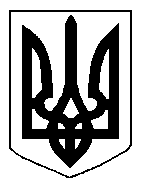 